Publicado en  el 09/11/2016 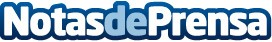 ¿Qué país tiene mayores probabilidades de abandonar la zona euro?El índice Sentix Euro Breakup mide la probabilidad de que un país abandone la moneda única a un año vista. Según este índice Italia encabeza la lista. Datos de contacto:Nota de prensa publicada en: https://www.notasdeprensa.es/que-pais-tiene-mayores-probabilidades-de Categorias: Internacional Finanzas Sociedad http://www.notasdeprensa.es